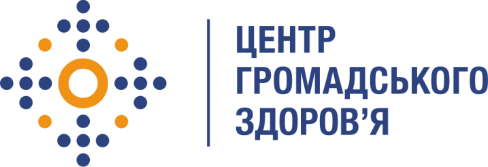 Державна установа 
«Центр громадського здоров’я Міністерства охорони здоров’я України» оголошує конкурс на посаду Фахівця  з вірусних гепатитів та опіоїдної залежності в рамках проекту  «Посилення лікування ВІЛ-інфекції, спроможності лабораторної мережі, замісної підтримуючої терапії та програмного моніторингу в Україні в рамках Надзвичайної ініціативи Президента США з надання допомоги у боротьбі з ВІЛ/СНІД (PEPFAR)» SILTP Назва позиції:  Фахівець з вірусних гепатитів та опіоїдної залежностіРівень зайнятості: постійнаІнформація щодо установи:Головним завданнями Державної установи «Центр громадського здоров’я Міністерства охорони здоров’я України» (далі – Центр є діяльність у сфері громадського здоров’я. Центр виконує лікувально-профілактичні, науково-практичні та організаційно-методичні функції у сфері охорони здоров’я з метою забезпечення якості лікування хворих на соціально небезпечні захворювання, зокрема ВІЛ/СНІД, туберкульоз, наркозалежність, вірусні гепатити тощо, попередження захворювань в контексті розбудови системи громадського здоров’я. Центр приймає участь в розробці регуляторної політики і взаємодіє з іншими міністерствами, науково-дослідними установами, міжнародними установами та громадськими організаціями, що працюють в сфері громадського здоров’я та протидії соціально небезпечним захворюванням.Основні обов'язки:1. Участь у розвитку програм діагностики та лікування психічних та поведінкових розладів, пов’язаних із вживанням опіоїдів, програм замісної підтримувальної терапії (далі – ЗПТ) та вірусних гепатитів на національному та регіональному рівні.2. Підготовка пропозицій та участь у розробці заходів щодо покращення надання послуг особам з психічними та поведінковими розладами внаслідок вживання психоактивних речовин та вірусним гепатитом.3. Участь у виконанні активностей за напрямом замісної підтримувальної терапії проекту «Посилення лікування ВІЛ-інфекції, спроможності лабораторної мережі, замісної підтримуючої терапії та програмного моніторингу в Україні в рамках Надзвичайної ініціативи Президента США з надання допомоги у боротьбі з ВІЛ/СНІД (PEPFAR)» за фінансової підтримки «Центри контролю та профілактики захворювань США (CDC)» (далі – Проект).4. Контроль за виконанням проектних заходів та активностей, які реалізується у проектних регіонах.5. Участь у проведенні оцінки виконання цілей, завдань та цільових показників  Проекту та формування рекомендації щодо покращення стану їх виконання.6. Участь в підготовці звітів про виконання завдань в межах Проекту для донорів та інших зацікавлених осіб.7.Проведення комунікації та надання організаційного супроводу регіональним консультантам та фахівцями в межах виконання проектних завдань.8. Організація та контроль документообігу в межах проектної діяльності (контроль своєчасної подачі звітів консультантів, перевірка звітів виконавців робіт, супровід підписання договорів, актів, рахунків, підготовка відомостей для виплат винагород консультантам, задіяних до реалізації діяльності тощо).9. Здійснення візитів технічної підтримки до закладів охорони здоров’я з метою надання їм на місцях організаційно-методичної підтримки щодо організації лікування хворих, залучення їх до програм діагностики та лікування, ведення обліково-звітної документації, моніторингу діяльності.10. Взаємодія з державними та неурядовими організаціями, проектами міжнародної технічної підтримки, що задіяні до надання послуг, розробки політик тощо за напрямами ЗПТ та ВГ.11. Аналіз даних рутинної статистики щодо надання послуг ЗПТ та ВГ на національному та регіональному рівні, аналіз індикаторів ефективності реалізації програми та формування рекомендації щодо покращення стану їх виконання.12. Підготовка аналітичних довідок, рекомендацій та інших матеріалів за результатами проведеного аналізу. 13. Взаємодія з структурними підрозділами з питань охорони здоров’я обласних та Київської міської державних адміністрацій щодо покрашення якості послуг, шляхів розширення програми та впровадження кращих практик до надання таких послуг, включаючи організацію інтегрованих послуг та послуг із залученням первинної ланки медичної допомоги.14. Реалізація заходів та активностей відповідно до плану діяльності відділу, включаючи реалізацію заходів, що фінансуються іншими проектами міжнародної технічної підтримки.  Вимоги до професійної компетентності:Вища освіта за напрямом соціальна робота, біологія, соціологія, громадське здоров’я, епідеміологія, лікувальна справа або за іншим дотичним напрямом.Досвід роботи за напрямом зменшення шкоди, замісної підтримувальної терапії, ВІЛ/СНІД та вірусних гепатитів буде перевагою.  Досвід програмної діяльності в проектах міжнародної технічної підтримки буде перевагою.Відмінне володіння пакетом MSOffice (Excel Access тощо).  Досвід написання аналітичних матеріалів, текстів буде перевагою.Знання англійської мови на рівні не нижче Upper-Intermediate буде перевагоюРезюме мають бути надіслані електронною поштою на електронну адресу: vacancies@phc.org.ua. В темі листа, будь ласка, зазначте: «389-2023 Фахівець з вірусних гепатитів та опіоїдної залежності»Термін подання документів – до 27 жовтня 2023 року, реєстрація документів 
завершується о 18:00.За результатами відбору резюме успішні кандидати будуть запрошені до участі у співбесіді. У зв’язку з великою кількістю заявок, ми будемо контактувати лише з кандидатами, запрошеними на співбесіду. Умови завдання та контракту можуть бути докладніше обговорені під час співбесіди.Державна установа «Центр громадського здоров’я Міністерства охорони здоров’я України» залишає за собою право повторно розмістити оголошення про вакансію, скасувати конкурс на заміщення вакансії, запропонувати посаду зі зміненими обов’язками чи з іншою тривалістю контракту.